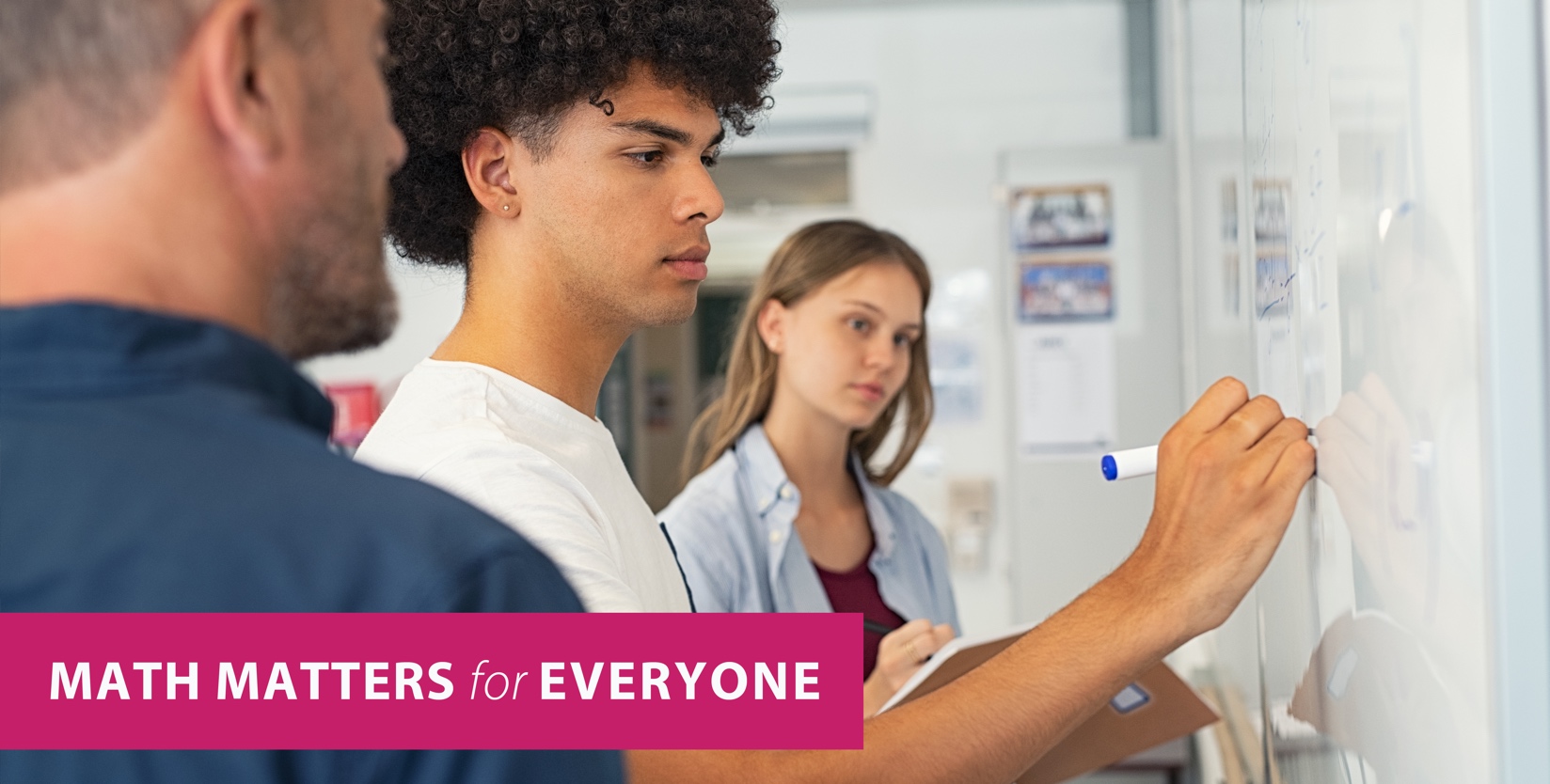 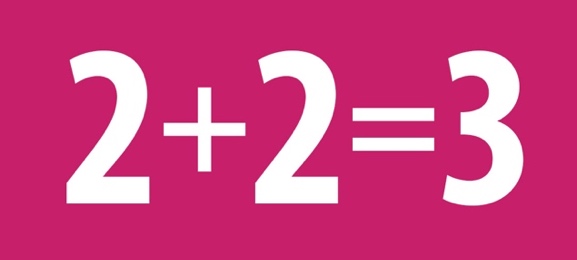 Những học sinh học thêm 2 lớp toán khác ngoài môn Đại số 2 có khả năng tốt nghiệp đại học cao gấp 3 lần.  MUỐN KIẾM ĐƯỢC NHIỀU TIỀN 
HƠN SAU TRUNG HỌC PHỔ THÔNG?Học nhiều toán hơn ở trung học phổ thông + bằng đại học hay chứng chỉ hành 
nghề = sau này kiếm được nhiều tiền hơnTrong lớp Toán nâng cao, bạn sẽ:Có được niềm tin vào bản thân khi bạn chấp nhận rủi ro và vượt qua thử thách.Phát triển các mối quan hệ mới theo hướng lâu dài.Học các kỹ năng cao hơn cần thiết để chuẩn bị cho những công việc có yêu cầu cao, lương cao.Kết nối với những giáo viên tin tưởng vào khả năng thành công của bạn.Bạn có thể làm gì?Học toán trong tất cả 4 năm trung học phổ thông, bao gồm các lớp cao hơn Đại số 2.Học các lớp toán khó phù hợp với định hướng nghề nghiệp của bạn. Hỏi cố vấn tại trường của bạn về các loại khóa học hiện có.Siêng năng và kiên trì! Nhờ giáo viên, gia sư hay những người lớn khác hỗ trợ.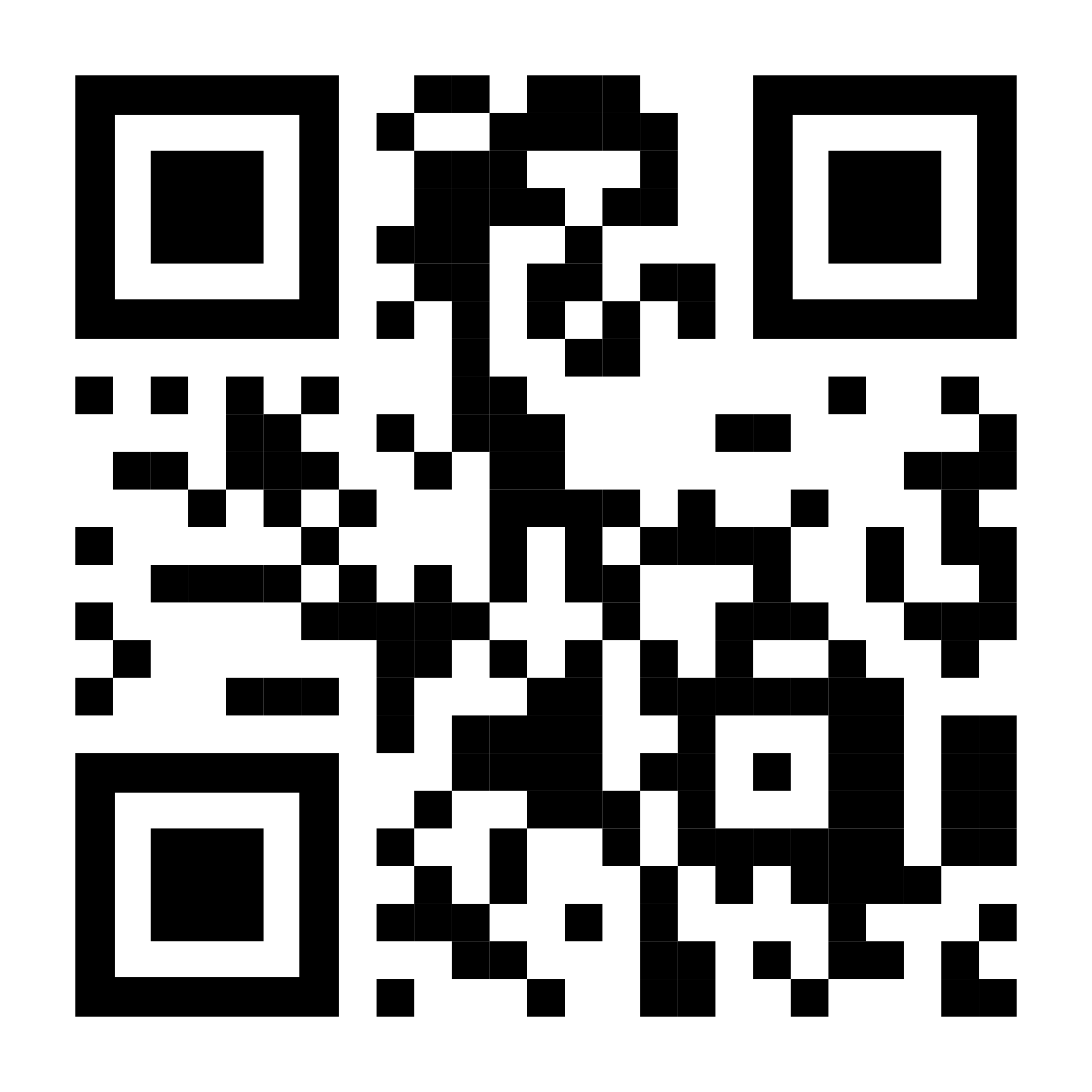 